СТРАТЕГІЯ РОЗВИТКУХАРКІВСЬКОЇ ЗАГАЛЬНООСВІТНЬОЇ ШКОЛИ І-ІІІ СТУПЕНІВ № 7ХАРКІВСЬКОЇ МІСЬКОЇ РАДИ ХАРКІВСЬКОЇ ОБЛАСТІна 2021-2026 рокиХарків 2020ЗмістПАСПОРТ  ………….……………………………………………… 3ВСТУП ……….…………………………………………………….. 4 І. ЗАГАЛЬНІ ПОЛОЖЕННЯ ………………………………...…… 6ІІ. ЗАГАЛЬНА СТРАТЕГІЯ РОЗВИТКУ ЗАКЛАДУ ……….….. 8ІІІ. ЕТАПИ РЕАЛІЗАЦІЇ СТРАТЕГІЇ ……………………….…… 13ІV. СТРАТЕГІЧНІ ПРОЄКТИ ………………………………….… 14V. ОЧІКУВАНІ РЕЗУЛЬТАТИ РЕАЛІЗАЦІЇ СТРАТЕГІЇ ….….. 20VІ. МОЖЛИВІ РИЗИКИ, ПОВ`ЯЗАНІ З РЕАЛІЗАЦІЄЮ СТРАТЕГІЇ РОЗВИТКУ ……………….…….. 21ПАСПОРТВСТУПУ сучасних умовах освіта набуває особливого значення для накопичення людиною професійних знань, навичок, мотивацій для розвитку особистості, здатної до самовдосконалення і навчання впродовж життя, готової до свідомого життєвого вибору та самореалізації.Перед сучасним закладом загальної середньої освіти постає завдання створити комфортні умови для всіх учасників освітнього процесу та забезпечити якісну освіту.Підготовка Стратегії розвитку Харківської загальноосвітньої школи       І-ІІІ ступенів №7 Харківської міської ради Харківської області (далі – Стратегія) зумовлена оновленням змісту якості освіти згідно нового Закону України «Про освіту», адже відповідно європейських стандартів, потреб сучасного життя, запитів суспільства щодо надання якісних послуг необхідна повна відповідність освітньої  системи новим вимогам. Пріоритетними напрямами розвитку освіти є формування сучасних освітніх компетенцій та високого рівня інформаційної культури кожного члена суспільства, якісна підготовка підростаючого покоління до життя, в основі якого закладена повна академічна свобода.Стратегія розвитку закладу скеровує педагогів до реалізації ціннісних пріоритетів особистості, створення в закладі освіти такого розвивального середовища для задоволення освітніх потреб молоді, у якому реалізовується сучасна модель випускника.Стратегія спрямована в площину цінностей особистісного розвитку, варіативності й відкритості освітньої системи закладу, зумовлює модернізацію чинників, які впливають на якість освітнього процесу, зміст освіти, форми і методи  навчання й виховання, внутрішній та зовнішній моніторинги якості знань здобувачів освіти та якості надання педагогами освітніх послуг, прийняття управлінських рішень.Стратегія є комплексом методичних, матеріально-технічних та управлінських проєктів із визначенням шляхів їх реалізації. У ній максимально враховані потреби учасників освітнього процесу.Проєкти, з яких складається Стратегія, допоможуть вирішити такі завдання:- організація методичної роботи в закладі відповідно вимогам нового Закону України «Про освіту»;- створення умов для проведення освітнього процесу, які забезпечують збереження фізичного та психічного здоров’я здобувачів освіти;- організація моніторингів якості знань та надання освітніх послуг;- професійний розвиток педагогічних кадрів;- забезпечення, оптимізація та покращення матеріально-технічної бази;- забезпечення прозорості та інформаційної відкритості роботи закладу.Основними результатами Стратегії стануть удосконалення й модернізація сучасного освітнього середовища закладу, системні позитивні зміни, підвищення якості надання освітніх послуг. Стратегія дасть можливість виробити пріоритетні напрями діяльності школи на найближчі роки.І. ЗАГАЛЬНІ ПОЛОЖЕННЯПріоритетним напрямком сучасної освітньої системи України, що підтверджено сучасними державними законами та нормативними документами,  є доступ до якісної освіти, до найкращих світових здобутків у освітній галузі.Новий Закон України «Про освіту» та новий Державний стандарт початкової освіти, базової і повної загальної середньої освіти орієнтує педагогів на персональну відповідальність за якість надання освітніх послуг та перехід від декларування переваг особистісної моделі до її практичного впровадження. Визначено вимоги до якості знань здобувачів освіти, які відповідають змісту і структурі предметних компетентностей (знає, розуміє, застосовує, аналізує, виявляє ставлення, оцінює тощо). Разом із предметною підготовкою за роки здобуття загальної середньої освіти діти мають оволодіти ключовими компетентностями, до яких, згідно з міжнародними домовленостями, віднесено уміння вчитися, спілкуватися державною, рідною та іноземними мовами; математичну і базову компетентності в галузі природознавства і техніки; інформаційно-комунікаційну; соціальну і громадянську; загальнокультурну; підприємницьку; здоров’язберігаючу. Державний стандарт ґрунтується на засадах особистісно орієнтованого, компетентнісного та діяльнісного підходів. Діяльнісний підхід спрямований на розвиток умінь і навичок здобувачів освіти, застосування здобутих ними знань у практичній ситуації, пошук шляхів інтеграції до соціокультурного та природного середовища.Основна мета діяльності закладу освіти – це безперервний процес підвищення ефективності освітнього процесу з одночасним урахуванням потреб суспільства, а також потреб особистості здобувача освіти. Цьому сприяє застосування новітніх досягнень педагогіки та психології, використання інноваційних технологій навчання, комп’ютеризація освітнього процесу.Освітній процес закладу спрямований на формування уміння  у випускника школи якостей, необхідних для життєвого та професійного визначення, а саме:- орієнтації у сучасних реаліях і підготовленості до життя у ХХІ столітті;- здатності до самовизначення, саморозвитку, самоосвіти;- володіння іноземною мовою;- наявності досвіду роботи з довідковою літературою;-  спілкування та роботи в колективі під керівництвом та самостійно;- високого рівня освіченості, культури, здатності до творчої праці, професійного розвитку;- вільного володіння комп’ютером та високого рівня культури користування ІКТ;- готовності до вибору професії відповідно до своїх здібностей та можливостей, потреб ринку праці;- формування трудової та моральної життєвої мотивації, активної громадянської і професійної позиції.Стратегія розвитку закладу повністю підпорядкована освітній меті - виявленню і розвитку здібностей кожної дитини, формуванню духовно багатої, фізично розвиненої, творчо мислячої, конкурентоспроможної особистості.Школа повинна зробити все для того, щоб її випускники були максимально здоровими – фізично і психологічно, підготовленими до життя. А для цього  освітній процес повинен бути побудований на принципах гуманізації та демократизації, на основі тісної взаємодії в системі «здобувачі освіти – педагоги – батьки здобувачів освіти».ІІ. ЗАГАЛЬНА СТРАТЕГІЯ РОЗВИТКУ ЗАКЛАДУСтратегія розвитку Харківської загальноосвітньої  школи І-ІІІ ступенів №7 Харківської міської ради Харківської області на 2021-2026 роки розроблена на основі Законів України «Про освіту», «Про загальну середню освіту» та інших нормативних документів і спрямована на реалізацію Конституції України, Національної доктрини розвитку освіти, Концепції національного виховання, освітнього напрямку Державної програми «Освіта. Україна ХХІ століття». Стратегія враховує потреби сучасного українського суспільства, умови його інтеграції в європейське і світове співтовариство, соціальне замовлення в період оновлення. Місія закладу освіти:створення освітнього середовища, що дозволить забезпечити розвиток та виховання учня, здатного впливати на свою особистісну освітню траєкторію та вміння застосовувати набуті знання в повсякденному житті.Мета стратегії розвитку закладу – визначити перспективи розвитку школи як закладу, що надає якісну сучасну освіту шляхом вільного творчого навчання відповідно до суспільних потреб, зумовлених розвитком української держави.Освіта є основою інтелектуального, фізичного і культурного розвитку особистості, її успішної соціалізації, економічного добробуту, запорукою розвитку суспільства.Основними стратегічними завданнями розвитку закладу на 2021-2026 роки є:1. Формування багатомірного освітнього простору для здобувачів освіти, орієнтованого на автономію, академічну свободу для всебічного розвитку особистості як найвищої цінності суспільства, її талантів, інтелектуальних, творчих і фізичних здібностей.2. Забезпечення якості надання освітніх послуг на всіх рівнях загальної середньої освіти.3. Формування цінностей і компетентностей, необхідних для самореалізації здобувачів освіти.4. Гуманістична направленість педагогічного процесу, повага до особистості всіх учасників освітнього процесу.5. Виховання відповідальних громадян, які здатні до свідомого вибору та спрямування своєї діяльності на користь суспільства.6. Розвиток творчої ініціативи та академічної свободи педагогів у пошуках нових форм і методів педагогічної діяльності для надання якісних освітніх послуг.7. Розвиток у здобувачів освіти пізнавальних інтересів і здібностей, потреби глибокого і творчого оволодіння знаннями, прагнення до самостійного набуття знань. 8. Прищеплення здобувачам освіти шанобливого ставлення до культури, звичаїв, традицій усіх народів, що населяють Україну.9. Врахування вікових і індивідуальних особливостей здобувачів освіти і вибір оптимальних способів навчання і виховання.10. Підвищення професійного рівня кадрового потенціалу.Освіта сьогодні – це становлення людини, віднаходження нею себе, свого «Я». А це означає, що надання освітніх послуг здійснюється не тільки в інтересах держави, а й в інтересах особистості, громади, тому пріоритет освіти змінюється на особистісно-компетентнісно-орієнтований. Це забезпечує комфортні, безконфліктні й безпечні умови розвитку дитини, всебічно реалізує її природний потенціал, а досягнення здобувача освіти розглядаються як компетентність, характеристики якої можна визначити шляхом моніторингу надання якісних освітніх послуг. Тому педагогічний колектив працюватиме над удосконаленням освітнього процесу, переорієнтацією його організації на результат – модель компетентного випускника, який сьогодні в школі опановує життя, якість якого залежатиме від рівня розвитку життєвої компетентності.Провідна ідея закладу – створення умов для якісного надання освітніх послуг шляхом тісної взаємодії в системі «здобувачі освіти-батьки здобувачів освіти – педагоги» та сприятливого освітнього середовища на основі демократизації, гуманізації, співпраці, співтворчості, спрямованого на зміцнення здоров'я дітей, створення умов для фізичного розвитку, соціальної адаптації, духовного зростання; орієнтувати внутрішній світ дитини на збагачення індивідуального досвіду, самопізнання, самооцінки, саморозвитку, самовизначенні, самореалізації.Для розуміння змін, які необхідно внести для покращення роботи закладу, був проведений SWOT-аналіз, і виявлено сильні та слабкі сторони закладу освіти, а також зовнішні можливості та загрози.Сильні сторони в роботі освітнього закладу:сприятливий соціальний мікроклімат у закладі освіти;педагогічний колектив із високим професійним рівнем і творчим   потенціалом;наявність обдарованих учнів;співпраця с закладами вищої освіти;активна участь школярів у науково-дослідницькій діяльності;усвідомлення педагогами необхідності в інноваційній діяльності та готовність їх до нововведень у школі;позитивне ставлення батьків до школи й учителів.Звичайно,  в роботі закладу є і слабкі сторони:слабка матеріальна база кабінетів; недостатня активність батьківської громадськості;низька соціальна активність дітей; недостатньо ефективне використання інноваційних технологій навчання.Заклад освіти має й можливості для подальшого розвитку:реалізація оздоровчих, соціальних та культурних програм; створення віртуального освітнього простору школи;залучення спонсорської допомоги; залучення батьків до активної участі в громадському самоврядуванні закладу освіти.Також є загрози зовнішнього середовища, пов’язані, в першу чергу, з:низькою народжуваністю у мікрорайоні обслуговування школи;посиленням конкуренції між закладами загальної середньої освіти;наявністю сімей «групи  ризику»;недостатнім фінансуванням для оновлення матеріально-технічної бази; зниженням контролю з боку батьків за навчанням дітей;переходом обдарованих дітей до інших закладів освіти.Проведений проблемно-орієнтований аналіз та аналіз внутрішнього та зовнішнього середовища виявили проблеми, які сприяли створенню Стратегії розвитку Харківської загальноосвітньої школи І-ІІІ ступенів №7 на 2021-2026 роки.Стратегію розвитку школи вибрано у формі локальних змін, що передбачають поліпшення діяльності окремих ділянок роботи школи, їх раціоналізацію та оновлення. Ці зміни дозволять досягти особистісних результатів, які, в сукупності, нададуть позитивний вплив на розвиток закладу освіти.Виділено ділянки роботи, що потребують локальних змін:інновації в управлінні освітнім закладом;навчальна робота;створення комфортних безпечних умов навчання;формування інформаційної грамотності;виховна робота;педагогіка партнерства;кадрова політика.Знаходячись на шляху дії програми «Нова українська школа», головним девізом своїм вважаємо висловлювання «Змінюймось! Інакше перестанемо існувати».Стратегія спрямована на створення моделі випускника, який:має активну позицію щодо реалізації ідеалів і цінностей України, прагне змінити на краще своє життя і життя своєї країни;є особистістю, якій притаманні демократична громадянська культура, усвідомлення взаємозв’язку між індивідуальною свободою, права людини та її громадянська відповідальність; грамотно сприймає та  аналізує проблеми суспільства, є конкурентноспроможним на ринку праці, впевнено приймає сучасні реалії ринкових відносин, використовує свої знання на практиці;уміє критично мислити;здатний до самоосвіти і саморозвитку;відповідальний, уміє використовувати набуті компетенції для творчого розв’язання проблеми;досконало опрацьовує різноманітну інформацію.ІІІ. ЕТАПИ РЕАЛІЗАЦІЇ СТРАТЕГІЇІ етап. Концептуально-організаційний (вересень 2021 – серпень 2022)Мета: ознайомлення педагогічного колективу з ключовими поняттями методичної проблеми школи, визначення тенденцій розвитку педагогічного процесу в рамках реалізації проблеми.Очікувані результати: сформувати позитивне ставлення учасників освітнього процесу до реалізації загальношкільної проблеми; мотивувати членів педагогічного колективу до вироблення власного бачення та шляхів реалізації методичної проблеми.ІІ етап. Реалізація проблеми (вересень 2022 – серпень 2024)Мета: створення ефективного механізму реалізації проблеми, формування ключових компетентностей шляхом упровадження в освітній процес інноваційних технологій навчання та виховання здобувачів освіти.Очікувані результати: особистісне сприяння та засвоєння учасниками освітнього процесу сутності та науково-теоретичних засад проблеми освітнього закладу, практичне використання педагогами досягнень науки, передового педагогічного досвіду, підвищення ефективності самоосвітньої діяльності педагогів.ІІІ етап. Набуття досвіду (вересень 2024 – серпень 2025)Мета: апробація напрацьованого в особистій практиці, рефлексія особистої діяльності.Очікувані результати: підвищення професійної майстерності, творчого потенціалу педагогів, використання набутого досвіду, реалізація програми в практиці роботи всіх ланок закладу освіти.ІV етап. Узагальнення результатів (2025/2026 навчальний рік)Мета: вивчення результативності реалізації методичної проблеми. Очікуванні результати: підвищення педагогічної майстерності вчителів, підвищення якості освітнього процесу, поширення досвіду роботи школи, створення позитивного іміджу школи в соціумі, підвищення її конкурентоздатності.ІV. СТРАТЕГІЧНІ ПРОЄКТИРеалізація Стратегії розвитку буде відбуватися через цільові проєкти, а саме:- «Сучасна освітня траєкторія»;- «Педагог ХХІ століття»;- «Платформа успіху»;- «Виховуємо Людину»;- «Грані партнерства».Проєкт «Сучасна освітня траєкторія»Мета: створення інноваційної сучасної школи: школи мистецтва життя для учнів і педагогічної майстерності для вчителів; оновлення змісту навчання та побудова його на основі новаторських освітніх технологій; розвиток системи забезпечення якості освітніх послуг; пошук та розробка ефективних методів навчання і виховання учнів, управління освітнім процесом та професійним розвитком педагогів. Очікуванні результати: стратегічне завдання освітнього процесу «учити мистецтву життя» буде реалізовано шляхом упорядкованого набування учнями сучасно актуалізованих знань, умінь, навичок, досвіду  необхідних для успішного життя; відкритість школи до нововведень в умовах динамічного розвитку освіти;запровадження інноваційної діяльності в роботі педагогів, адміністрації школи; удосконалення рівня освітніх послуг; створення в  освітньому закладі моделі інноваційного розвитку. Шляхи реалізації:створення електронного банку даних «Інноваційні технології навчання». Інформаційне забезпечення педагогів із питань запровадження освітніх інновацій (круглі столи, семінари, засідання педагогічної ради);робота творчих груп та шкільних методичних об’єднань  над темою «Інноваційні технології навчання»;моніторинг якості інноваційної діяльності;внутрішній моніторинг якості освітніх послуг.Проєкт «Педагог ХХІ століття»Мета:забезпечення сприятливих та комфортних умов організаційно-педагогічної, методичної роботи; створення атмосфери спільної відповідальності за результати освітньої діяльності всіх учасників освітнього процесу.Очікуванні результати: підвищення престижу педагогічної професії в суспільстві та утвердження соціального статусу вчителя; запровадження нових моделей, форм і методів підвищення кваліфікації педагогічних працівників; умотивований до неперервного навчання педагог як ключова фігура оновлення школи, соціально і професійно активна особистість; створення системи професійно-педагогічної адаптації молодих спеціалістів;створення умов для продуктивної творчої діяльності та проходження сертифікації педагогів.Шляхи реалізації:проведення засідань педагогічної ради;участь педагогів у роботі шкільних методичних об’єднань, творчих груп;підвищення фахового рівня педагогів через самоосвіту;курси підвищення кваліфікації;атестація педагогів;сертифікація педагогів;наставництво над молодим учителями;участь учителів у конкурсах педагогічної майстерності;моральне і матеріальне стимулювання професійної діяльності педагогів;моніторинг рівня професійної компетентності, якості надання освітніх послуг.Проєкт «Платформа успіху»Мета: створення оптимальних умов для виявлення, розвитку і реалізації потенційних можливостей обдарованих дітей в усіх напрямах: інтелектуальному, творчому, спортивному, естетичному. Очікуванні результати: удосконалення системи виявлення, відбору, психолого-педагогічного супроводу, адресної підтримки обдарованих дітей, створення умов для їх самореалізації через надання якісних освітніх послуг; збільшення кількості призерів/переможців олімпіад, турнірів, конкурсів, інтелектуальних змагань; підвищення якості освіти через формування мотивації здобувачів освіти щодо наукової-дослідницької роботи;орієнтування дитини на успіх у житті;розвинена інтелектуальна культура особистості з високим рівнем самореалізації.Шляхи реалізації:оновлення системи діагностики різних видів обдарованості дітей (на основі ІКТ);система психологічних тренінгів для обдарованих дітей щодо зняття психологічної напруженості;консультування батьків щодо роботи з обдарованими дітьми;удосконалення роботи гуртків та секцій, спрямованих на розвиток обдарованих дітей;співпраця із закладами вищої освіти;участь учнів школи у турнірах, предметних олімпіадах, конкурсі-захисті МАН, конкурсах учнівської творчості, виставках, фестивалях, змаганнях;розробка гнучкої системи форм заохочення досягнень здобувачів освіти.Проєкт «Виховуємо Людину»Мета:виховання вільної особистості, активної у виборі власної життєвої позиції, свідомого громадянина України;формування навичок самоврядування, соціальної активності і відповідальності, правової культури, активної протидії випадкам порушення законів;удосконалення та розвиток виховної системи, пошук нових шляхів організації позакласної і позашкільної виховної роботи.Очікуванні результати:підвищення якості виховання;створення безпечного толерантного середовища;виховання соціально активної та комунікативної особистості з високим рівнем духовності й моралі; розвиток у дітей уміння знаходити вихід із кризових ситуацій і захищати себе від усіх видів насильства.Шляхи реалізації: конференції, круглі столи з питань формування соціальної компетентності;створення безпечного толерантного середовища шляхом удосконалення соціального захисту учнів, у тому числі дітей пільгових категорій;школа сприяння здоров’ю;робота гуртків правового спрямування;робота органів учнівського самоврядування;робота соціально-психологічної служби із запобігання булінгу та скоєнню правопорушень.Проєкт «Грані партнерства»Мета: створення системи взаємовідносин усіх учасників освітнього процесу (учнів, батьків, вчителів) з метою всебічного розвитку, виховання і соціалізації особистості, яка прагне до самовдосконалення й навчання впродовж життя, та  готова до свідомого життєвого вибору і самореалізації.Очікуванні результати:інтеграція батьків у педагогічний процес шляхом створення необхідних та достатніх умов залучення сім’ї  до супроводу дитини у освітньому процесі;встановлення партнерських стосунків із сім’ями учнів;визначення ціннісних орієнтирів спільної діяльності та шляхів їх досягнення;залучення батьків до організації освітнього процесу та управління життєдіяльністю школи;єдність дій батьків і педагогів як основних суб’єктів освітнього процесу;модернізація форм навчання і виховання;пріоритет стосунків співробітництва і співтворчості.Шляхи реалізації:діагностика з метою визначення освітніх запитів й задоволення освітніх потреб батьків та учнів;соціально-педагогічна просвітницька робота школи з сім’ями;розроблення тем педагогічної просвіти батьків і вчителів, програм педагогічного партнерства з метою підвищення компетентності;проведення індивідуальних консультацій і тренінгів для батьків;проведення батьківських днів у школі;робота консультаційного пункту для батьків «Проблемне питання»;участь батьків у створенні портфоліо творчих досягнень дитини.V. ОЧІКУВАНІ РЕЗУЛЬТАТИ РЕАЛІЗАЦІЇ СТРАТЕГІЇДля адміністрації:активізація діяльності всіх структур закладу;підвищення ефективності управління;збереження іміджу закладу;використання механізмів і прийомів стимулювання діяльності педагогів;Для вчителів:використання вчителями інноваційних та вироблення власних технологій;підвищення рівня професійної компетентності педагогів;створення комфортних психолого-педагогічних умов для здійснення професійної діяльності.Для здобувачів освіти:підвищення рівня навчальних досягнень;формування інформаційних, інтелектуальних та комунікативних компетенцій;створення ситуації життєвого успіху в усіх сферах шкільної діяльності;формування правової та громадської свідомості.Для батьків:створення умов для задоволення потреб батьків щодо отримання якісної освіти дітьми;встановлення та зміцнення дружніх стосунків між родинами учнів і школою;створення умов для задоволення інтересів і розвитку різноманітних здібностей школярів;збереження та зміцнення здоров'я дітей.VІ. МОЖЛИВІ РИЗИКИ, ПОВ`ЯЗАНІ З РЕАЛІЗАЦІЄЮ СТРАТЕГІЇ РОЗВИТКУ:зниження мотивації педагогів та учнів щодо заходів із реалізації проєктів Стратегії розвитку;втрата актуальності окремих пріоритетних напрямків;недостатня активність батьківської громадськості в реалізації стратегічних завдань розвитку закладу освіти;недостатність виділених та залучених коштів для реалізації проєктів Стратегії розвитку;Шляхи розв’язання:внесення змін та доповнень до Стратегії розвитку;розробка та реалізація цільових програм, проєктів;додаткове залучення позабюджетних джерел фінансування;підвищення ступеня відкритості освітнього закладу, висвітлення діяльності педагогічного колективу на веб-сайті школи, в соціальних мережах, у звіті директора перед громадськістю.СХВАЛЕНО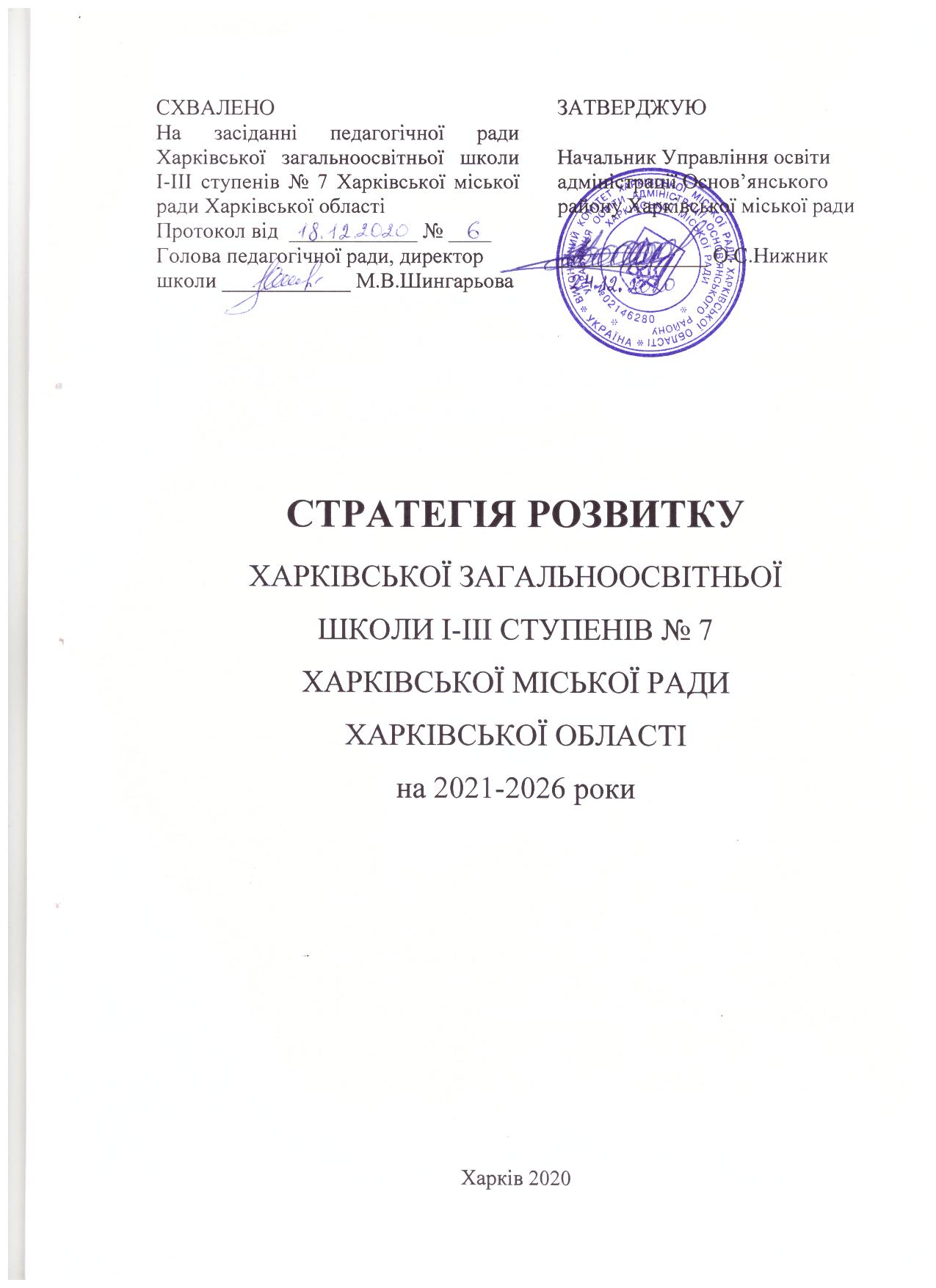 На засіданні педагогічної ради Харківської загальноосвітньої школи  І-ІІІ ступенів № 7 Харківської міської ради Харківської області Протокол від  ____________ № ____Голова педагогічної ради, директор школи ____________ М.В.ШингарьоваЗАТВЕРДЖУЮНачальник Управління освіти адміністрації Основ’янського району Харківської міської ради______________ О.С.НижникНазва стратегіїСтратегія діяльності та розвитку Харківської загальноосвітньої школи І-ІІІ ступенів №7 Харківської міської ради Харківської області Підстави для розвитку стратегіїЗакони України «Про освіту», «Про загальну середню освіту», Концепція Нової української школи та  інші нормативні документи, що регламентують освітню діяльність, статут школи.Автори стратегії розвитку школиАдміністрація школи, методична радаВиконавці стратегії розвиткуАдміністрація школиПедагогічний та учнівський колективБатьківський комітетГромадські організації та об’єднанняЕтапи реалізації стратегії розвиткуІ етап. Концептуально-організаційний (вересень 2021 – серпень 2022)ІІ етап. Реалізація проблеми (вересень 2022 – серпень 2024)ІІІ етап. Набуття досвіду (вересень 2024 – серпень 2025)ІV етап. Узагальнення результатів (2025/2026 навчальний рік)Ресурсне забезпеченняПідвищення кваліфікаційного рівня педагогів. Залучення фахівців державних та громадських організацій у якості консультантів. Розробка та реалізація механізмів залучення додаткових фінансових і матеріальних ресурсів (цільові соціальні проєкти, інвестиції, благодійні внески тощо).СтруктураВступ, Загальні положення, Загальна стратегія розвитку закладу, Етапи реалізації стратегії, Стратегічні проєкти, Очікувані результати реалізації стратегії, Можливі ризики, пов`язані з реалізацією стратегії розвитку